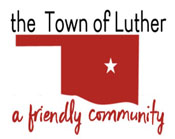 BOARD OF TRUSTEES FOR THE TOWN OF LUTHERTUESDAY, DECEMBER 14, 2021 AT 7:00 P.M.LUTHER TOWN HALL108 SOUTH MAIN STREET, LUTHER, OKLAHOMA 73054REGULAR MEETING AGENDACall to orderInvocationPledge of AllegianceRoll CallDetermination of a quorumApproval of the Consent Agenda, Approval of the Board Minutes from the meeting of November 9, 2021 Approval of Claims, including PayrollReview and Approval of Acting Treasurer’s ReportConsideration of Items Removed from the Consent AgendaTrustee CommentsTrustee One (Terry Arps)Consideration, discussion and possible action to pledge an additional $36,000.00 in matching funds for the Town of Luther CDBG Sewer Line & Manhole Replacement Project.Consideration, discussion and possible action to award a bid on the Town of Luther CDBG Sewer Line & Manhole Replacement Project to Utility Field Services, LLC, and authorize the Mayor to execute all contracts and other documents required for award of the bid.Presentation and discussion on an event involving Luther Police Officers on December 8, 2021, including damage to the police cars following shots fired by a suspect in Harrah.Consideration, discussion and possible action to adopt Resolution 2021-20R, A RESOLUTION OF THE BOARD OF TRUSTEES OF THE TOWN OF LUTHER, OKLAHOMA, SETTING THE REGULARLY SCHEDULED MEETINGS OF THE BOARD OF TRUSTEES FOR CALENDAR YEAR 2022.Consideration, discussion and possible action to renew the contract with Cavin Consulting for the Town of Luther Website Domain Renewal, Hosting, Backups, Software Updates and Security for the calendar year 2022 in the amount of $600.00.Consideration, discussion, and possible action to approve renewal of employee’s health insurance with Blue Cross Blue Shield of Oklahoma for the calendar year 2022.Consideration, discussion and possible action to renew the Town’s annual membership to the Oklahoma Route 66 Association in the amount of $49.00.Consideration, discussion and possible action to renew the agreement with Luther Public Schools for annual lease of the Baseball Field at Wildhorse Park.Trustee Two (Brian Hall)Trustee Three (Carla Caruthers)Consideration, discussion and possible action to amend the Town of Luther Fire Department subscription program as set forth in Resolution No. 2021-13R.Consideration, discussion and possible action to discuss wording and send notifications to in-town residents requesting their input regarding the fire subscription program.Consideration, discussion and action to ratify purchase of a 2018 Chevrolet Tahoe from the Kansas Highway Patrol in the amount of $31,700.00 for the Fire Chief’s emergency response vehicle.Trustee Four (Jeff Schwarzmeier)Trustee Five (Joshua Rowton)PROPOSED EXECUTIVE SESSION: Consideration and possible action to enter into executive session for confidential communications to discuss the employment, hiring, and appointment of Interim Town Clerk/Treasurer Scherrie Pidcock, including possible appointment to the full time position of Town Clerk/Treasurer, job duties, and compensation, as authorized by 25 O.S. Section 307(B)(1).PROPOSED ACTION ITEMS FOR MATTERS DISCUSSED IN EXECUTIVE SESSION:  Consideration, discussion, and possible appropriate and related action on matters discussed in Executive Session, including appointment of Scherrie Pidcock as Town Clerk/Treasurer, and action including job duties, compensation and other related matters.  New Business: In accordance with the Open Meeting Act, Title 25 O.S. 311.A.9 of the Oklahoma Statutes, new business is defined as any matter not known about or which could not have been reasonably foreseen prior to the time of posting the agenda.Citizen participation:  Citizens may address the Board during open meetings on any matter on the agenda prior to the Board taking action on the matter. On any item not on the current agenda, citizens may address the Board under the agenda item Citizen Participation. Citizens should fill out a Citizen’s Participation Request form and give it to the Mayor. Citizen Participation is for information purposes only, and the Board cannot discuss, act or make any decisions on matters presented under Citizens Participation. Citizens are requested to limit their comments to two minutes.Adjourn._______________________________________Scherrie Pidcock, Acting Town Clerk-TreasurerAgenda Posted Monday, December 13, 2021, at Luther Town Hall, via MailChimp, on the website at www.townoflutherok.com and on Facebook at The Town of Luther, prior to 7:00 pm.